<Commission>{CULT}Kulttuuri- ja koulutusvaliokunta</Commission><RefProc>2020/2018(INL)</RefProc><Date>{22/07/2020}22.7.2020</Date><TitreType>LAUSUNTO</TitreType><CommissionResp>kulttuuri- ja koulutusvaliokunnalta</CommissionResp><CommissionInt>sisämarkkina- ja kuluttajansuojavaliokunnalle</CommissionInt><Titre> suosituksista komissiolle digitaalisia palveluja koskevasta säädöksestä: sisämarkkinoiden toiminnan parantaminen</Titre><DocRef>(2020/2018(INL))</DocRef>Valmistelija (*): <Depute>Petra Kammerevert</Depute>(Aloite – työjärjestyksen 47 artikla)(*)	Valiokuntien yhteistyömenettely – työjärjestyksen 57 artiklaPA_INLEHDOTUKSETKulttuuri- ja koulutusvaliokunta pyytää asiasta vastaavaa sisämarkkina- ja kuluttajansuojavaliokuntaa sisällyttämään seuraavat ehdotukset päätöslauselmaesitykseen, jonka se myöhemmin hyväksyy:1.	on vahvasti sitä mieltä, että nykyinen Euroopan parlamentin ja neuvoston direktiivi 2000/31/EY on ollut huomattava menestys sähköisen kaupankäynnin kehittämisessä, mutta ehdottaa samalla digitaalisia palveluja koskevan lainsäädännön yhdenmukaistamista siten, että siihen sisällytetään laaja joukko tietoyhteiskunnan palvelujen tarjoajia ja että niille asetetaan selkeämmät sitovat säännöt ja asianmukainen vastuu;2.	katsoo, että periaatteessa on tarpeen hyväksyä selkeämpiä ja mahdollisimman yhtenäisesti sovellettavia unionin laajuisia sääntöjä ja johdonmukaisia sääntelyprosesseja haitallisen sisällön, vihapuheen ja disinformaation torjumiseksi ja alaikäisten suojelemiseksi sekä verkkomainontaa, mikrokohdentamista ja reilua sähköistä kaupankäyntiä koskevia sääntöjä, ja kehottaa samalla tekemään tiukan eron yhtäältä laittoman sisällön, rangaistavien tekojen ja laittomasti jaetun sisällön ja toisaalta haitallisen sisällön, vihapuheen ja disinformaation välillä, koska kussakin tapauksessa sovelletaan eri sääntöjä;3.	ymmärtää tässä yhteydessä, että ”vihapuhe” koostuu sanallisesta tai sanattomasta viestinnästä, johon liittyy henkilöön tai tiettyyn yhteiskuntaryhmään tai tällaisen ryhmän jäseneen kohdistuvaa vihamielisyyttä, joka perustuu useimmiten rotuun, ihonväriin, uskontoon, syntyperään tai kansalliseen tai etniseen alkuperään tai seksuaaliseen suuntautumiseen, ja jossa julkisesti suvaitaan tai vakavasti vähätellään sukupuoleen perustuvaa väkivaltaa tai yllytetään siihen tai kielletään sen olemassaolo; korostaa, että tähän sisältyy julkinen yllyttäminen väkivaltaan tai vihaan;4.	katsoo tässä yhteydessä, että ”disinformaatio” koostuu kaikenlaisesta virheellisestä, epätäsmällisestä tai harhaanjohtavasta tiedosta, joka on suunniteltu, esitetty ja jota on levitetty tarkoituksena aiheuttaa yleisölle haittaa tai tuottaa voittoa, ja että ”propaganda” koostuu pääasiassa strategisesta viestinnästä, joka on suunniteltu ja toteutettu johtamaan yleisöä harhaan, sekä puuttumisesta yleisön oikeuteen saada ja vastaanottaa sekä levittää kaikenlaisia tietoja ja ajatuksia;5.	korostaa, että mahdollisella uudella sääntelyllä olisi pyrittävä lisäämään avoimuutta, yhdenvertaista kohtelua, turvallisuutta, itsemääräämisoikeutta ja loppukäyttäjien luottamusta heille tarjottuun sisällön valvontaan; kehottaa parantamaan palvelujen yhteentoimivuutta ja tietojen siirrettävyyttä siten, että samalla säilytetään tekijänoikeuden ja tietosuojan korkea taso sekä datasuvereniteetti ja itsemääräämisoikeus;6.	muistuttaa, että asetukset olisi suunniteltava siten, että turvataan perusoikeudet, erityisesti sananvapaus, tiedonvälityksen vapaus, mielipiteenvapaus ja tiedotusvälineiden vapaus ja teollis- ja tekijänoikeudet, edistetään tiedotusvälineiden moniarvoisuutta, kulttuurista monimuotoisuutta ja tietosuojaa sekä varmistetaan monipuolinen ja oikeudenmukainen kilpailu ja eurooppalaisten teosten saatavuus;7.	pitää välttämättömänä, että käsite ”kolmannet osapuolet, joiden oikeutettua etua asia koskee” määritellään selkeästi ja että tällaisilla kolmansilla osapuolilla on mahdollisuus saada luotettavaa tietoa tietoyhteiskunnan palvelujen tarjoajista; pitää valitettavana, että direktiivin 2000/31/EY 5 artiklassa säädettyjä tiedonantovaatimuksia ei ole pantu tehokkaasti täytäntöön; vaatii – heikentämättä pienten yritysten ja mikroyritysten kilpailukykyä – että tietyt verkossa toimivat välittäjät, kuten verkkotunnusten rekisteröijät, säilytyspalvelujen tarjoajat tai verkkomainontapalvelujen tarjoajat, velvoitetaan todentamaan yritysasiakkaidensa henkilöllisyys vertaamalla niiden olemassa olevia ja saatavilla olevia tietokantoja ”tunne yritysasiakkaasi” -protokollan avulla mutta tietosuojalainsäädäntöä noudattaen, ja vaatii, että välittäjillä on oltava oikeus ja velvollisuus kieltäytyä tarjoamasta asiakkaidensa henkilöllisyyttä koskevia vääriä tietoja tai lopettaa niiden tarjoaminen, jos toimivaltaiset viranomaiset ovat ilmoittaneet, että kyseisten yritysasiakkaiden henkilöllisyyttä koskevat tiedot ovat vääriä tai merkittävästi harhaanjohtavia; katsoo, että tällaista tunne yritysasiakkaasi -protokollaa olisi sovellettava yritysasiakkaisiin eikä se saisi koskea yksittäisten käyttäjien henkilötietoja;8.	muistuttaa, että on tärkeää taata sananvapaus ja tiedonvälityksen vapaus sekä lehdistönvapaus; katsoo, että on tärkeää suojella riippumatonta journalismia digitaalisista palveluista annetun säädöksen nojalla, ja vastustaa tässä yhteydessä voimakkaasti laillisen sisällön arvioinnin jatkamista sen jälkeen, kun se on laillisesti julkaistu, ellei tämä ole perusteltua sen vuoksi, että kyseinen sisältö, vaikka se onkin laillista, herättää vakavaa huolta sen mahdollisesti aiheuttamasta merkittävästä haitasta; vaatii tällaisessa tapauksessa, että tietoyhteiskunnan palvelun tarjoajan toiminnan on perustuttava tuomioistuimen määräykseen; huomauttaa, että Euroopan parlamentin ja neuvoston direktiivin (EU) 2018/1808 soveltamisalan laajentaminen koskemaan videonjakoalustojen tarjoajia ja sosiaalisia verkostoja audiovisuaalisen sisällön jakelun osalta voi vaikuttaa merkittävästi haitallisen sisällön, disinformaation ja vihapuheen hillitsemiseen, jos direktiivi saatetaan viipymättä osaksi kansallista lainsäädäntöä;9.	kehottaa laatimaan konkreettisempia ja mahdollisuuksien mukaan yhtenäisempiä avoimuutta koskevia sääntöjä, koska sosiaalisen median sisällön poistaminen, luokituksen alentaminen ja priorisointi vähentävät laittoman verkkosisällön leviämistä sekä torjuvat haitallista sisältöä, vihapuhetta ja disinformaatiota;10.	kehottaa sääntelemään tietoon perustuvaa kaupallista mainontaa ja mikrokohdentamista ja soveltamaan niihin tiukkoja avoimuussääntöjä; pyytää pakollisia merkintöjä maksetulle poliittiselle mainokselle verkossa, jotta loppukäyttäjä voi helposti tunnistaa mainoksen; korostaa, että maksetun poliittisen mainonnan verkossa olisi oltava avointa, jotta loppukäyttäjä voi nähdä, kuka on maksanut tästä sisällöstä;11.	toteaa, että disinformaatiota koskevat käytännesäännöt ovat auttaneet jäsentämään vuoropuhelua alustojen ja sääntelyviranomaisten kanssa; ehdottaa, että verkkopalvelun tarjoajien olisi otettava käyttöön tulokselliset ja asianmukaiset suojatoimet erityisesti sen varmistamiseksi, että ne toimivat huolellisesti, oikeasuhteisesti ja syrjimättömästi, ja sen estämiseksi, että laillista sisältöä poistetaan tahattomasti; ehdottaa, että nykyistä oikeudellista kehystä alaikäisten suojelemiseksi sekä haitallisen sisällön, vihapuheen ja disinformaation torjumiseksi ja että sen tehokasta täytäntöönpanoa olisi arvioitava demokratiaa koskevan toimintasuunnitelman avulla; korostaa tässä yhteydessä yhteis- ja itsesääntelyn tehokasta käyttöä ja parhaiden käytäntöjen vaihtoa unionin tasolla ja katsoo, että tällaiseen suunnitelmaan on sisällyttävä yhteistyö faktantarkistajien ja tutkijoiden kanssa; katsoo, että haitallisen sisällön, vihapuheen ja disinformaation levittämistä voidaan parhaiten torjua auttamalla kansalaisia hankkimaan medialukutaitoa ja digitaalista lukutaitoa sekä kehittämällä kriittistä ajattelua ja vahvistamalla riippumatonta ammattimaista journalismia ja laadukkaita tiedotusvälineitä; kehottaa lisäämään kansallisten sääntelyviranomaisten ja/tai -elinten välistä yhteistyötä sekä jäsenvaltioiden sisällä että niiden välillä, jotta voidaan puuttua tehokkaammin ei-toivottuihin vaikutuksiin ja erityisongelmiin; katsoo tässä yhteydessä, että koordinointi unionin tasolla on välttämätöntä;12.	toteaa, että on säilytettävä periaate, jonka mukaan puhtaasti passiiviset digitaaliset palvelut, kuten internetyhteyden tarjoajat, eivät ole vastuussa palvelujensa kautta välitettävästä sisällöstä, koska niillä ei ole määräysvaltaa kyseiseen sisältöön (”pelkkä siirtotoiminta”), niillä ei ole aktiivista vuorovaikutusta sen kanssa tai ne eivät optimoi sitä, koska se on vapaan internetin kulmakivi, mutta aktiivisten palvelujen olisi pysyttävä täysin vastuussa palvelujensa sisällöstä;13.	kehottaa vaatimaan tietoyhteiskunnan palvelujen tarjoajilta, että laiton sisältö poistetaan nopeasti sen jälkeen, kun ne ovat saaneet siitä tiedon tai kun siitä on ilmoitettu, ja että tällaisesta sisällöstä ilmoitetaan myös toimivaltaisille viranomaisille mahdollista lisätutkintaa ja syytteeseenpanoa varten; katsoo, että toimijoiden olisi säilytettävä asiaan liittyvät metatiedot rajoitetun ajan ja siirrettävä ne edelleen ainoastaan toimivaltaisten viranomaisten pyynnöstä kyseisenä aikana;14.	korostaa, että tietoyhteiskunnan palvelujen tarjoajien olisi annettava ymmärrettävää ja helposti saatavilla olevaa tietoa siitä, miten ne käsittelevät laitonta sisältöä, ja ilmoitettava sisällöntarjoajille joka tapauksessa tällaisen sisällön poistamisesta ilmoittaen oikeusperusta ja vastustamismahdollisuudet sekä tehokkaat valitus- ja oikeussuojamekanismit; muistuttaa, että syyttömyysolettamaa on noudatettava kaikissa myöhemmissä oikeudellisissa menettelyissä ja että uhrien henkilötietoja on suojeltava;15.	korostaa, että tietoyhteiskunnan palvelujen tarjoajien vapaaehtoiset toimenpiteet laittoman tai haitallisen sisällön, vihapuheen ja disinformaation torjumiseksi eivät saa johtaa niiden vastuun rajoittamiseen;16.	vaatii, että velvoitteet olisi myös porrastettava siten, että markkinoilla tai niiden merkittävällä osalla määräävässä asemassa olevat alustat (eli portinvartijoina toimivat alustat tai mahdollisesti markkinoiden strukturointialustat) ovat ankarimmin säänneltyjä ja että kehittymässä olevia tai erikoistuneita yrityksiä säännellään vähemmän, koska suuremmat ja vakiintuneet alustat voivat käyttää enemmän resursseja harhaanjohtavan käyttäytymisen ja sisällön havaitsemiseen ja koordinoituun moderointiin; korostaa, että määräävässä asemassa olevien alustojen operaattoreiden on paitsi suojeltava kulttuurista ja kielellistä monimuotoisuutta myös aktiivisesti edistettävä niitä, koska niillä on keskeinen rooli uutisten, audiovisuaalisen sisällön sekä kulttuuriteosten ja luovien teosten saatavuudessa; katsoo, että tällaisten alustojen olisi asetettava etusijalle luotettava ja laadukas mediasisältö, joka on sovitettu asiaankuuluville markkinoille ja jossa noudatetaan kansallista kielilainsäädäntöä, ja asetettava se helposti saataville; korostaa, että kulttuurisen ja kielellisen monimuotoisuuden, eurooppalaisten teosten tukemisen ja tiedotusvälineiden moniarvoisuuden suojelemiseksi ja edistämiseksi tällaisten alustojen algoritmien käytön olisi oltava avointa ja loppukäyttäjien säädettävissä, jotta käyttäjät ymmärtävät ja voivat valita, miten asiaankuuluvan sisällön saatavuus taataan ja miten sitä luokitellaan tai rajoitetaan; katsoo, että kaikkiin ehdotettuihin järjestelmiin olisi liitettävä asianmukaiset järjestelyt perusoikeuksien turvaamiseksi rajoittamatta kuitenkaan mahdollisuutta puolueettomaan oikeudelliseen valvontaan;17.	kehottaa puuttumaan valetilejä koskevaan ongelmaan ja takavarikoimaan disinformaation levittäjien voitot;18.	kehottaa luomaan vahvemman ja selkeämmän oikeudellisen kehyksen, jolla varmistetaan, että tietoyhteiskunnan palvelujen tarjoajat toteuttavat tehokkaita toimenpiteitä, kuten lisäävät automatisoitujen havaitsemismenettelyjen käyttöä ihmisen valvonnassa, ja toimivat ripeästi poistaakseen palveluistaan laittoman sisällön ja estääkseen tällaisen sisällön uudelleenlataamisen;19.	katsoo, että jos kyseessä on loukkaava reaaliaikainen sisältö, tietoyhteiskunnan palvelujen tarjoajien olisi reagoitava välittömästi, kun ne saavat ilmoituksen oikeudenhaltijoilta, ja kehottaa komissiota tässä yhteydessä selventämään ”nopean toiminnan” käsitettä, joka sisältyy jo direktiiviin 2000/31/EY; viittaa samalla viimeaikaiseen kansalliseen oikeuskäytäntöön, jossa tietoyhteiskunnan palvelujen tarjoajat velvoitetaan poistamaan loukkaava sisältö 30 minuutin kuluessa;20.	ehdottaa, että alkuperämaaperiaatetta vahvistetaan lisäämällä jäsenvaltioiden välistä yhteistyötä oikeutettujen yleisten ja julkisten etujen kunnioittamisen varmistamiseksi, mikä edellyttää sääntelyviranomaisten laajempaa osallistumista ja nykyisten menettelysääntöjen ja täytäntöönpanomenetelmien uudelleentarkastelua, jotta voidaan saavuttaa kestävämpi ja tehokkaampi lainvalvonta rajat ylittävissä tapauksissa;21.	painottaa, että on saatettava tasapainoon moninaisten mielipiteiden ja tietojen vapauden ja esittämisen, lehdistön vapauden sekä taide- ja kulttuuri-ilmaisun vapauden ja esittämisen suojelu ja tukeminen ja tekijänoikeuksien suojelu sekä yksityisyyden suoja yksityishenkilöiden välisessä viestinnässä, ja niiden on muodostettava perusta liberaalille demokratialle sekä verkossa että sen ulkopuolella; vaatii siksi, että oikeudellisen valvonnan ja viranomaisvalvonnan on oltava tässä yhteydessä perustana kaikkien teknisesti toteuttamiskelpoisten välineiden käytölle laittoman tai haitallisen sisällön, vihapuheen ja disinformaation torjumiseksi internetissä; korostaa, että nämä toimenpiteet eivät saa johtaa sellaiseen sisällön ennakkotarkastukseen tai alustalle lataamiseen sovellettavaan suodatukseen, joka on ristiriidassa direktiivin 2000/31/EY 15 artiklan kanssa; painottaa myös, että nämä toimenpiteet eivät saa johtaa kaiken sisällön valvontaa koskevan yleisen velvoitteen asettamiseen; ehdottaa, että kun käytetään olemassa olevien säännösten mukaisia teknisiä keinoja ja erityistoimenpiteitä, on varmistettava ehdoton avoimuus ja vastuuvelvollisuus ja tehtävä mahdolliseksi erittäin ammattitaitoinen riippumaton ja puolueeton ihmisen suorittama valvonta; kehottaa komissiota hyväksymään mahdollisimman yhdenmukaisia ja tehokkaita sääntöjä ”ilmoitus- ja toimintamekanismille”, jotta voidaan nopeuttaa laittoman tai laittomasti jaetun sisällön havaitsemista ja poistamista ja samalla varmistaa, että laillinen ja laillisesti jaettu sisältö pysyy verkossa ja että mahdollisesti väärin perustein tapahtunut laillisen sisällön poistaminen ei johda yksittäisten käyttäjien tunnistamiseen eikä henkilötietojen käsittelyyn; pyytää velvoittamaan tietoyhteiskunnan palvelujen tarjoajat asettamaan käyttäjien saataville valitus- ja oikeussuojamekanismeja ja käsittelemään valitukset ilman aiheetonta viivytystä;22.	korostaa tarvetta varmistaa, että kaikkien sellaisten henkilötietojen keruussa ja käsittelyssä, jotka eivät kuulu Euroopan parlamentin ja neuvoston direktiivin (EU) 2016/680 tai Euroopan parlamentin ja neuvoston asetuksen (EU) 2016/679 soveltamisalaan, noudatetaan laillisuus-, tarpeellisuus- ja suhteellisuusperiaatteita, jotka on vahvistettu yksilöiden suojelusta henkilötietojen automaattisessa tietojenkäsittelyssä tehdyn Euroopan neuvoston yleissopimuksen (yleissopimus nro 108) 9 artiklassa;23.	korostaa tarvetta parantaa muiden kuin yksityisten toimijoiden, kuten kansalaisjärjestöjen, kirjastojen, kulttuurilaitosten, tutkimuskeskusten, kulttuuriverkostojen ja yliopistojen, pääsyä markkinoille;24.	kehottaa antamaan mediapalvelujen tarjoajille pääsyn tarjoamiensa palvelujen tuottamiin tietoihin tai niiden tuottamaan sisältöön tai siihen suoraan liittyviin tietoihin, jos palveluja ja sisältöä tarjotaan maailmanlaajuisilla digitaalisilla alustoilla, ja katsoo, että tässä yhteydessä on aina noudatettava henkilötietojen ja yksityisyyden suojaa koskevia säännöksiä vilpillisen kilpailun estämiseksi; kehottaa ottamaan käyttöön vahvoja suojatoimia, joilla estetään käyttäjien tietojen väärinkäyttö, muun muassa varmistamalla algoritmien avoimuus ja vastuuvelvollisuus sekä tutkijoiden ja julkisten valvontaelinten pääsy asiaankuuluviin tietoihin;25.	kehottaa komissiota varmistamaan, että alustojen ylläpitäjät tarjoavat käyttäjille valitus- ja muutoksenhakumekanismeja ja että valitukset käsitellään ilman aiheetonta viivytystä;26.	kehottaa etsimään ratkaisuja, joilla mahdollistetaan oikeudenmukainen kilpailu ja yhdenvertainen pääsy sisämarkkinoille urheilutapahtumiin ja -palveluihin kaikista jäsenvaltioista;27.	kehottaa komissiota varmistamaan, että alustojen ylläpitäjät asettavat saataville avoimuusraportteja, joissa on tietoja niiden tapausten määrästä, joissa sisältö luokiteltiin väärin laittomaksi tai laittomasti jaetuksi, ja että toimivaltaiset viranomaiset asettavat saataville tietoja niiden tapausten määrästä, joissa sisällön poistaminen johti rikostutkintaan tai rikossyytteeseen asettamiseen;28.	katsoo, että teknologian sääntely on pantava täytäntöön tavalla, joka ei häiritse innovointia eikä rajoita sananvapautta; korostaa, että avoimelle verkko- ja teknologianeutraalille pääsylle internetiin on annettava erityinen suoja lainsäädännöllä, koska se muodostaa pohjan palveluiden ja järjestelmien tarvittavalle yhteentoimivuudelle, varmistaa moninaisuuden, edistää digitaalista luovaa työtä ja antaa mahdollisuuden käydä reilua kilpailua ja luoda digitaalinen palveluinfrastruktuuri, jonka avulla kaikki unionin kansalaiset voivat nauttia laadukkaasta tiedon, median, koulutuksen, tieteen ja kulttuurin tarjonnasta; kehottaa siksi komissiota entistä ponnekkaammin varmistamaan unionin koko tietoliikenteen yhtäläisen ja syrjimättömän kohtelun ja tarkastelemaan kriittisesti uudelleen ilmaista verkkoon pääsyä koskevien tarjousten vaikutusta kilpailuun unionissa; huomauttaa, että avoimen lähdekoodin ohjelmistot, avoimet standardit ja avoimet teknologiat soveltuvat parhaiten yhteentoimivuuden, reilun kilpailun ja saatavuuden varmistamiseen;29.	kehottaa komissiota ottamaan käyttöön toimenpiteitä, joilla alustoja ja tietoyhteiskunnan palvelujen tarjoajia vaaditaan estämään alaikäisten pääsy pornografiseen sisältöön; muistuttaa, että tällainen sisältö, joka on hyvin usein vapaasti saatavilla, voi horjuttaa vakavasti nuorta sukupolvea, kun he löytävät tunteensa ja seksuaalisuutensa; korostaa, että merkittävä osa verkossa olevasta pornografisesta sisällöstä sisältää seksistisiä stereotypioita, jotka usein vahingoittavat vakavasti naisten ihmisarvoa tai jopa auttavat vähättelemään hyväksikäyttöä tai väkivaltaa; korostaa siksi, että naisten oikeuksien puolustaminen sekä sukupuoleen perustuvan ja seksuaalisen väkivallan torjuminen edellyttävät päättäväisiä toimia tehokkain teknisin keinoin, jotta estetään alaikäisten altistuminen tällaiselle sisällölle; muistuttaa, että tätä varten on laadittava kunnianhimoiset säännöt ja että on tärkeää lisätä unionin tason yhteistyötä alaikäisten suojelemiseksi;30.	korostaa, että alakohtaisen sääntelyn olisi periaatteessa oltava etusijalla horisontaaliseen sääntelyyn nähden; korostaa tässä yhteydessä erityisesti, että tulevassa digitaalisia palveluja koskevassa säädöksessä tunnustetaan täysin voimassa olevan direktiivin 2018/1808 ja Euroopan parlamentin ja neuvoston direktiivin (EU) 2019/790 erityissäännökset;31.	korostaa uusien digitaalisten kulttuurialan ja luovien toimialojen merkitystä sekä digitaaliteknologian tuoman lisäarvon merkitystä eri kulttuuri-, koulutus-, media-, urheilu- ja nuorisoaloilla; kehottaa komissiota ehdottamaan lainsäädäntöä, joka mahdollistaa tämän uuden suuntauksen kehittymisen, suojelee tekijöiden kulttuuriteoksia ja luovia teoksia ja varmistaa oikeudenmukaiset ja yhtäläiset sisämarkkinat kaikille riippumatta siitä, millä alueella tai missä jäsenvaltioissa he asuvat;32.	korostaa, että internetin lisääntyvään käyttöön kirjojen markkinoinnissa on liityttävä toimenpiteitä, joilla varmistetaan kulttuurinen monimuotoisuus, jotta voidaan varmistaa kaikille yhdenvertainen pääsy lukemiseen, oikeudenhaltijoiden oikeudenmukaisen ja tasapuolisen korvauksen periaatteen suojelu ja julkaistun aineiston monipuolisuus; toistaa, että digitaalisilla sisämarkkinoilla on säilytettävä reilu kilpailu, mikä edellyttää yhteentoimivuuden periaatetta;33.	kehottaa käsittelemään laiteriippumattomuutta, koska vain sen vuorovaikutuksella verkon neutraaliuden kanssa voidaan helpottaa kuluttajien vaikutusmahdollisuuksia lisäävien päätösten tekemistä;34.	kehottaa jäsenvaltioita yhteistyössä internetoperaattoreiden, Europolin ja Eurojustin kanssa tehostamaan ilmoitus- ja poistamismenettelyjä väkivaltaisen sisällön ja lapsipornografian poistamiseksi.TIEDOT HYVÄKSYMISESTÄ
LAUSUNNON ANTAVASSA VALIOKUNNASSALOPULLINEN ÄÄNESTYS NIMENHUUTOÄÄNESTYKSENÄ
LAUSUNNON ANTAVASSA VALIOKUNNASSASymbolien selitys:+	:	puolesta-	:	vastaan0	:	tyhjääEuroopan parlamentti2019-2024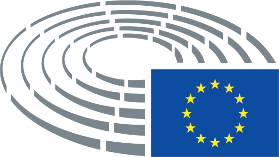 Hyväksytty (pvä)13.7.2020Lopullisen äänestyksen tulos+:–:0:243324332433Lopullisessa äänestyksessä läsnä olleet jäsenetAsim Ademov, Christine Anderson, Andrea Bocskor, Vlad-Marius Botoş, Ilana Cicurel, Gilbert Collard, Gianantonio Da Re, Laurence Farreng, Tomasz Frankowski, Romeo Franz, Alexis Georgoulis, Hannes Heide, Irena Joveva, Petra Kammerevert, Niyazi Kizilyürek, Predrag Fred Matić, Dace Melbārde, Victor Negrescu, Niklas Nienaß, Peter Pollák, Marcos Ros Sempere, Domènec Ruiz Devesa, Andrey Slabakov, Massimiliano Smeriglio, Michaela Šojdrová, Sabine Verheyen, Milan ZverAsim Ademov, Christine Anderson, Andrea Bocskor, Vlad-Marius Botoş, Ilana Cicurel, Gilbert Collard, Gianantonio Da Re, Laurence Farreng, Tomasz Frankowski, Romeo Franz, Alexis Georgoulis, Hannes Heide, Irena Joveva, Petra Kammerevert, Niyazi Kizilyürek, Predrag Fred Matić, Dace Melbārde, Victor Negrescu, Niklas Nienaß, Peter Pollák, Marcos Ros Sempere, Domènec Ruiz Devesa, Andrey Slabakov, Massimiliano Smeriglio, Michaela Šojdrová, Sabine Verheyen, Milan ZverAsim Ademov, Christine Anderson, Andrea Bocskor, Vlad-Marius Botoş, Ilana Cicurel, Gilbert Collard, Gianantonio Da Re, Laurence Farreng, Tomasz Frankowski, Romeo Franz, Alexis Georgoulis, Hannes Heide, Irena Joveva, Petra Kammerevert, Niyazi Kizilyürek, Predrag Fred Matić, Dace Melbārde, Victor Negrescu, Niklas Nienaß, Peter Pollák, Marcos Ros Sempere, Domènec Ruiz Devesa, Andrey Slabakov, Massimiliano Smeriglio, Michaela Šojdrová, Sabine Verheyen, Milan ZverAsim Ademov, Christine Anderson, Andrea Bocskor, Vlad-Marius Botoş, Ilana Cicurel, Gilbert Collard, Gianantonio Da Re, Laurence Farreng, Tomasz Frankowski, Romeo Franz, Alexis Georgoulis, Hannes Heide, Irena Joveva, Petra Kammerevert, Niyazi Kizilyürek, Predrag Fred Matić, Dace Melbārde, Victor Negrescu, Niklas Nienaß, Peter Pollák, Marcos Ros Sempere, Domènec Ruiz Devesa, Andrey Slabakov, Massimiliano Smeriglio, Michaela Šojdrová, Sabine Verheyen, Milan ZverLopullisessa äänestyksessä läsnä olleet varajäsenetIsabel Benjumea Benjumea, Marcel KolajaIsabel Benjumea Benjumea, Marcel KolajaIsabel Benjumea Benjumea, Marcel KolajaIsabel Benjumea Benjumea, Marcel KolajaSubstitutes under Rule 209(7) present for the final voteAngel DzhambazkiAngel DzhambazkiAngel DzhambazkiAngel Dzhambazki24+PPEAsim Ademov, Isabel Benjumea Benjumea, Andrea Bocskor, Tomasz Frankowski, Peter Pollák, Michaela Šojdrová, Sabine Verheyen, Milan ZverS&DHannes Heide, Petra Kammerevert, Predrag Fred Matić, Victor Negrescu, Marcos Ros Sempere, Domènec Ruiz Devesa, Massimiliano SmeriglioRENEWVlad-Marius Botoş, Ilana Cicurel, Laurence Farreng, Irena JovevaECRAngel Dzhambazki, Dace Melbārde, Andrey SlabakovGUE/NGLAlexis Georgoulis, Niyazi Kizilyürek3-VERTS/ALERomeo Franz, Marcel Kolaja, Niklas Nienaß30IDChristine Anderson, Gilbert Collard, Gianantonio Da Re